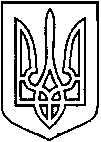 СЄВЄРОДОНЕЦЬКА МІСЬКАВІЙСЬКОВО-ЦИВІЛЬНА АДМІНІСТРАЦІЯСЄВЄРОДОНЕЦЬКОГО РАЙОНУ ЛУГАНСЬКОЇ ОБЛАСТІРОЗПОРЯДЖЕННЯкерівника Сєвєродонецької міської  військово-цивільної адміністрації13 грудня 2021 року                                                       № 2584Про припиненнякомунального підприємства «Комбінат шкільного харчування» Сєвєродонецької міської ради в результаті реорганізації шляхом перетворенняКеруючись Законами України «Про військово-цивільні адміністрації», «Про місцеве самоврядування в Україні», «Про музеї та музейну справу», «Про державну реєстрацію юридичних та фізичних осіб - підприємців та громадських формувань»,статтями 104, 105, 106, 107, 108 Цивільного кодексу України, враховуючи Державний класифікатор України 002:2004 «Класифікація організаційно-правових форм господарювання», що затверджений наказом Державного комітету України з питань технічного регулювання та споживчої політики від 28.05.2004 № 97 та лист відділу культури Сєвєродонецької міської військово-цивільної адміністрації Сєвєродонецького району Луганської області від 02.11.2021 № 358,зобов’язую:1.	Припинити в результатіреорганізаціїюридичну особу -комунальне підприємство «Комбінат шкільного харчування» Сєвєродонецької міської ради (код ЄДРПОУ 32830931, місцезнаходження юридичної особи: Україна, 93404, Луганська область, місто Сєвєродонецьк,вулиця Гоголя, будинок 43) шляхом перетворення в юридичну особу - комунальний заклад «Музей міста Сєвєродонецьк».2.	Змінити організаційно-правову форму юридичної особи, що припиняється -комунального підприємства «Комбінат шкільного харчування» Сєвєродонецької міської радина: комунальний заклад«Музей міста Сєвєродонецьк».3.	Передати майно, права та обов’язки комунального підприємства «Комбінат шкільного харчування» Сєвєродонецької міської ради правонаступникукомунальному закладу «Музей міста Сєвєродонецьк» відповідно до передавального акту.4.	Утворити комісію з реорганізації юридичної особи-
комунального підприємства «Комбінат шкільного харчування» Сєвєродонецької міської ради (далі – Комісія), у складі:КАРГІН Євген Олександрович (персональні дані) – голова Комісії, директор комунального підприємства «Комбінат шкільного харчування» Сєвєродонецької міської ради;СТЕПАНЕНКО Ірина Вікторівна(персональні дані) –заступник головиКомісії, заступник керівника Сєвєродонецької міської військово-цивільної адміністрації Сєвєродонецького району Луганської області;БАГРІНЦЕВА Марина Іванівна (персональні дані) –член Комісії, начальник фінансового управління Сєвєродонецької міської військово-цивільної адміністрації Сєвєродонецького району Луганської області;СЕРДЮКОВА Олена Євгенівна (персональні дані) -член Комісії, начальник Фонду комунального майна Сєвєродонецької міської військово-цивільної адміністрації Сєвєродонецького району Луганської області;ГРАЧОВА Тетяна Вікторівна(персональні дані) -член Комісії, начальник відділу культури Сєвєродонецької міської військово-цивільної адміністрації Сєвєродонецького району Луганської області;НЕЧИТАЙЛО Тетяна Володимирівна (персональні дані) - член Комісії, головний бухгалтер відділу культури Сєвєродонецької міської військово-цивільної адміністрації Сєвєродонецького району Луганської області;ШОРОХОВА Юлія Сергіївна (персональні дані) -член Комісії, начальник відділу з юридичних та правових питань Сєвєродонецької міської військово-цивільної адміністрації Сєвєродонецького району Луганської області;МАРІНКОВА Ірина Анатоліївна(персональні дані) -член Комісії, начальник відділу управління комунальними підприємствами Фонду комунального майна Сєвєродонецької міської військово-цивільної адміністрації Сєвєродонецького району Луганської області;ПОЛЯКОВА Елла Олександрівна (персональні дані) - член Комісії, начальник архівного відділу Сєвєродонецької міської військово-цивільної адміністрації Сєвєродонецького району Луганської області;КОЛЄСНІК Наталія Стефанівна (персональні дані) –член Комісії, начальник відділу внутрішнього контролю та аудиту Сєвєродонецької міської військово-цивільної адміністрації Сєвєродонецького району Луганської області;КАЛЮЖНА Вікторія Сергіївна (персональні дані) –секретар Комісії, головний спеціаліст відділу управління комунальними підприємствами Фонду комунального майна Сєвєродонецької міської військово-цивільної адміністрації Сєвєродонецького району Луганської області.Визначити адресу Комісії: місто Сєвєродонецьк, Луганська область, бульвар Дружби Народів, 32.5.	Надати комісії з реорганізації юридичної особи - 
комунального підприємства «Комбінат шкільного харчування» 
Сєвєродонецької міської ради право залучати до своєї роботи спеціалістів виконавчих органівСєвєродонецької міської військово-цивільноїадміністрації Сєвєродонецького району Луганської області.6.	Встановити строк заявлення кредиторами своїх вимог до юридичної особи, що припиняється- комунального підприємства «Комбінат шкільного харчування» Сєвєродонецької міської ради2 (два) місяці з дня оприлюднення повідомлення про рішення щодо його припинення.7.	Комісії з реорганізації юридичної особи-комунального підприємства «Комбінат шкільного харчування» Сєвєродонецької міської радипісля закінчення строку для пред’явлення вимог кредиторами та задоволення чи відхилення цих вимог:7.1.	провести повну інвентаризацію основних засобів, нематеріальних активів, запасів, грошових коштів і документів та розрахунків з перевіркою їх фактичної наявності та документального підтвердження;7.2.	скласти передавальний акт та надати мені на затвердження;7.3.	вжити заходи щодо внесення до Єдиного державного реєстру юридичних осіб, фізичних осіб-підприємців та громадських формувань запису про припинення юридичної особи -комунального підприємства «Комбінат шкільного харчування» Сєвєродонецької міської радивідповідно до чинного законодавства України.8.	Відділу культури Сєвєродонецької міської військово-цивільної адміністрації Сєвєродонецького району Луганської областіта Фонду комунального майна Сєвєродонецької міської військово-цивільної адміністрації Сєвєродонецького району Луганської області розробитипроєкт Статуту комунального закладу «Музей міста Сєвєродонецьк» відповідно до чинного законодавства Українита надати мені на затвердження.9.	Дане розпорядження підлягає оприлюдненню.10.	Контроль за виконанням цього розпорядження покладаю на заступника керівника Сєвєродонецької міської військово-цивільної адміністрації Сєвєродонецького району Луганської області Ірину СТЕПАНЕНКО.Керівник Сєвєродонецької міськоївійськово-цивільної адміністрації		                Олександр СТРЮК